2023年度深圳照明奖光影艺术作品奖申报书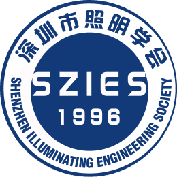 作品名称：                         申报单位：                         联 系 人：                         联系电话：                         申报日期：                         （盖章）深圳市照明学会制二〇二一年七月填写说明申报条件（有下列情况之一者，不接受申报）：作品内容不符合国家相关法律、法规规定的作品；同一技术内容的作品/项目，同时申报相关的奖项；不符合本届申报范围和条件的作品；“评选申报书”内容不完整或不按要求填报的作品；版权归属存在争议的作品；有争议及申报主体不明确的作品；联合申报单位最多不超过6家。注：本奖项可接受未投产、未落地的光影艺术作品申报需提供的其他相关材料：（1）效果图和实景图分别提供10张以上，分辨率300dpi以上，并且未做过补光等任何修版与处理的JPEG、PNG、PSD格式。（所提供的实景照片应包括全景照片，能反映作品特色的局部照片等，未正式落地实施的作品可提供1:1实物模拟样板照片）（2）媒体立面、视觉影像、投影、沉浸空间类作品除效果图外，需提供MP4、AVI、MPEG格式视频资料，视频长度控制在2-5min以内，视频分辨率要求为1920*1080P。（3）作品设计图纸。可包括意向说明图、作品效果图、安装结构图等内容，并详细说明各部分规格、色彩、材质、尺寸等信息。 ；（4）作品所用灯具（或设备）选型、数量、用途表；（5）作品设计单位的相关资质（包括联合申报单位）；（6）提供主创设计师的职称证书扫描件；（7）业主意见证明（如为未落地作品，则无需提供）；（8）其他证明。申报书及其他相关材料只需提供电子版，要求所有电子材料清晰可见，并与原件相符合。如有发现涉嫌违规作假行为，将取消申报资格并后果自负。作品基本情况二、作品简介三、作品详细说明资料四、本项目曾获奖励情况五、主要完成人情况表（纸面不敷，可另增页）六、主要设计单位情况表     七、业主单位意见八、审批表作品名称作品名称作品地址作品地址未落地实施的作品可填计划实施地址或不填未落地实施的作品可填计划实施地址或不填未落地实施的作品可填计划实施地址或不填未落地实施的作品可填计划实施地址或不填未落地实施的作品可填计划实施地址或不填未落地实施的作品可填计划实施地址或不填未落地实施的作品可填计划实施地址或不填申报类型（在所选类型后划√）申报类型（在所选类型后划√）装置（  ）、雕塑（  ）、投影（  ）、媒体立面（  ）、沉浸式空间（  ）、视觉影像（  ）、城市家具（  ）、其它（   ）装置（  ）、雕塑（  ）、投影（  ）、媒体立面（  ）、沉浸式空间（  ）、视觉影像（  ）、城市家具（  ）、其它（   ）装置（  ）、雕塑（  ）、投影（  ）、媒体立面（  ）、沉浸式空间（  ）、视觉影像（  ）、城市家具（  ）、其它（   ）装置（  ）、雕塑（  ）、投影（  ）、媒体立面（  ）、沉浸式空间（  ）、视觉影像（  ）、城市家具（  ）、其它（   ）装置（  ）、雕塑（  ）、投影（  ）、媒体立面（  ）、沉浸式空间（  ）、视觉影像（  ）、城市家具（  ）、其它（   ）装置（  ）、雕塑（  ）、投影（  ）、媒体立面（  ）、沉浸式空间（  ）、视觉影像（  ）、城市家具（  ）、其它（   ）装置（  ）、雕塑（  ）、投影（  ）、媒体立面（  ）、沉浸式空间（  ）、视觉影像（  ）、城市家具（  ）、其它（   ）作品规模（万元）作品规模（万元）            万元            万元            万元            万元            万元            万元            万元申报单位 （盖章）申报单位 （盖章）名  称申报单位 （盖章）申报单位 （盖章）通讯地址邮箱申报单位 （盖章）申报单位 （盖章）联系人电话申报单位 （盖章）申报单位 （盖章）资质等级证书号设
计
人
员主设计人姓  名专业职  称设
计
人
员参加设计
人员姓  名专业职  称设
计
人
员参加设计
人员姓  名专业职  称设
计
人
员参加设计
人员姓  名专业职  称施工单位（如未落地，可留空）施工单位（如未落地，可留空）名  称施工单位（如未落地，可留空）施工单位（如未落地，可留空）通讯地址邮  箱施工单位（如未落地，可留空）施工单位（如未落地，可留空）资质等级证书号施工单位（如未落地，可留空）施工单位（如未落地，可留空）联系人电  话业主单位（如未落地，可留空）业主单位（如未落地，可留空）名  称业主单位（如未落地，可留空）业主单位（如未落地，可留空）通讯地址邮  箱业主单位（如未落地，可留空）业主单位（如未落地，可留空）联系人电  话（不超过800个汉字）1、作品设计理念：（纸面不敷，可另增页）2、光影艺术作品的在地性体现：作品与所在地的地理位置、空间特点、人文风貌、生态环境、文化氛围、发展方向等地域性的特点的结合体现                                                      （不超过400个汉字）3、作品艺术表达的创新性：                                                        （不超过400个汉字）4、作品使用了哪些新技术、新材料、新设备、新工艺：（不超过800个汉字）5、作品使用了哪些环保、安全措施：（不超过400个汉字）获奖时间奖项名称奖励等级授奖部门（单位）本表所填奖励是指：国家、省、市政府部门的奖励；高校、科研院所、相关组织设立的奖项；企业设立的奖项。本表所填奖励是指：国家、省、市政府部门的奖励；高校、科研院所、相关组织设立的奖项；企业设立的奖项。本表所填奖励是指：国家、省、市政府部门的奖励；高校、科研院所、相关组织设立的奖项；企业设立的奖项。本表所填奖励是指：国家、省、市政府部门的奖励；高校、科研院所、相关组织设立的奖项；企业设立的奖项。第   完成人第   完成人姓名性别民族民族出生日期出生日期联系电话联系电话工作单位工作单位通讯地址及邮政编码通讯地址及邮政编码电子邮箱电子邮箱文化程度文化程度专业职务、职称职务、职称参加本项目的起止时间参加本项目的起止时间从               至从               至从               至从               至从               至从               至从               至从               至从               至从               至从               至个人业绩本人签名：                                                            年   月   日本人签名：                                                            年   月   日本人签名：                                                            年   月   日本人签名：                                                            年   月   日本人签名：                                                            年   月   日本人签名：                                                            年   月   日本人签名：                                                            年   月   日本人签名：                                                            年   月   日本人签名：                                                            年   月   日本人签名：                                                            年   月   日本人签名：                                                            年   月   日本人签名：                                                            年   月   日单位名称单位名称111单位名称单位名称222单位性质单位性质111单位性质单位性质222联系人联系人联系电话传真传真电子邮箱通讯地址及邮政编码通讯地址及邮政编码单位业绩                                       单位盖章                                       年     月     日                                       单位盖章                                       年     月     日                                       单位盖章                                       年     月     日                                       单位盖章                                       年     月     日                                          业主单位公章                                         年    月     日申报单位意见（若联合申报项目，需申报单位全部盖章）签章                                                    年   月   日 初审意见                        签章                                                    年   月   日评委会复审意见                        签章  年   月   日评委会终审意见                        签章年   月   日